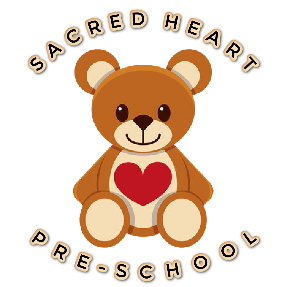 (29) No Smoking/Vaping (EYFS – 3.57)Policy statementWe comply with health and safety regulations and the Safeguarding and Welfare Requirements of the Early Years Foundation Stage in making our setting a no-smoking environment - both indoors and outdoors.ProceduresAll staff, parents and volunteers are made aware of our No-smoking/vaping Policy.The No-smoking/vaping Policy is stated in our information for parents.We actively encourage no-smoking,/vaping by providing information for parents and staff about where to get help to stop smoking if they are seeking this information.Staff who smoke/vape do not do so during working hours, unless on a break and off the premises.Staff who smoke/vape during their break make every effort to reduce the effect of the odour and lingering effects of passive smoking for children and colleagues._________________________________________________________________________Policy adopted/implemented by SACRED HEART PRE-SCHOOL in:August 2023 Date to be reviewed: August 2024Signed on behalf of management team: Chelsea Porter (Deputy) – 24/8/23